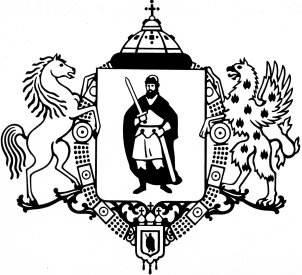 ПРИКАЗО внесении изменений в приложения № 1, № 2, № 3 к приказу финансово-казначейского управления  администрации города Рязани от 29.10.2021 № 48 о/д «Об утверждении Правил отнесения расходов бюджета города Рязани на соответствующие целевые статьи расходов классификации расходов бюджетов, Перечня направлений расходов бюджета города Рязани, а также Перечня целевых статей расходов бюджета города Рязани, начиная с бюджетов на 2022 год»1. Внести в пункт 2.1.1. «Муниципальные программы города Рязани» приложения № 1 «Правила отнесения расходов бюджета города Рязани на соответствующие целевые статьи расходов классификации расходов бюджетов» к приказу финансово-казначейского управления администрации города Рязани  от 29.10.2021 № 48 о/д «Об утверждении Правил отнесения расходов бюджета города Рязани на соответствующие целевые статьи расходов классификации расходов бюджетов, Перечня направлений расходов бюджета города Рязани, а также Перечня целевых статей расходов бюджета города Рязани, начиная с бюджетов 
на 2022 год» (с учетом изменений, внесенных приказом финансово-казначейского управления администрации города Рязани от 26.01.2022 № 04 о/д) следующие изменения 
и дополнения:целевую статью «11 0 00 00000  Муниципальная программа «Развитие образования 
в городе Рязани» после основного мероприятия «11 0 Е4 00000 Региональный проект «Цифровая образовательная среда (Рязанская область)» дополнить новым основным мероприятием:«11 0 F1 00000 Региональный проект «Жилье (Рязанская область)»;в целевой статье 24 0 00 00000 Муниципальная программа «Обеспечение социальной поддержкой, гарантиями и выплатами отдельных категорий граждан» основное мероприятие «24 0 08 00000 Выплаты денежных средств на вознаграждение, причитающееся приемным родителям, патронатным воспитателям, на предоставление мер социальной поддержки» изложить в новой редакции:«24 0 08 00000 Выплаты денежных средств на вознаграждение, причитающееся приемным родителям, патронатным воспитателям, на предоставление мер социальной поддержки приемным семьям»;целевую статью «26 0 00 00000  Муниципальная программа «Общественный транспорт в городе Рязани» после основного мероприятия «26 0 01 00000 Заключение муниципальных контрактов на выполнение работ, связанных с осуществлением регулярных перевозок пассажиров и багажа автомобильным транспортом и городским наземным электрическим транспортом» дополнить новым основным мероприятием:«26 0 02 00000 Совершенствование и развитие сети маршрутов регулярных перевозок пассажиров и багажа в городском сообщении».2. Внести в приложение № 2 «Перечень направлений расходов бюджета города Рязани» к приказу финансово-казначейского управления администрации города Рязани от 29.10.2021 № 48 о/д «Об утверждении Правил отнесения расходов бюджета города Рязани на соответствующие целевые статьи расходов классификации расходов бюджетов, Перечня направлений расходов бюджета города Рязани, а также Перечня целевых статей расходов бюджета города Рязани, начиная с бюджетов на 2022 год» (с учетом изменений, внесенных приказом финансово-казначейского управления администрации города Рязани от 26.01.2022 № 04 о/д) следующие изменения и дополнения: после строкидополнить строкой следующего содержания:после строкидополнить строкой следующего содержания:3. Внести в приложение № 3 «Перечень целевых статей расходов бюджета города Рязани» к приказу финансово-казначейского управления администрации города Рязани от 29.10.2021 № 48 о/д «Об утверждении Правил отнесения расходов бюджета города Рязани на соответствующие целевые статьи расходов классификации расходов бюджетов, Перечня направлений расходов бюджета города Рязани, а также Перечня целевых статей расходов бюджета города Рязани, начиная с бюджетов на 2022 год» (с учетом изменений, внесенных приказом финансово-казначейского управления администрации города Рязани от 26.01.2022 № 04 о/д) следующие изменения и дополнения: после строкидополнить строками:после строкидополнить строкой:после строкидополнить строкой:строкуизложить в новой редакции:4. Начальникам отделов финансово-казначейского управления администрации города Рязани (О.В.Романова, С.Ф. Грошева) довести настоящий приказ до сведения главных распорядителей средств бюджета города Рязани.5. Отделу развития электронного бюджетного процесса финансово-казначейского управления администрации города Рязани (А.В. Дергачев) разместить настоящий приказ                                   на официальном сайте администрации города Рязани.6. Настоящий приказ вступает в силу со дня его подписания. 7. Контроль за исполнением настоящего приказа возложить на заместителя начальника управления О.Н. ГрабовниковуАДМИНИСТРАЦИЯ ГОРОДА РЯЗАНИФинансово-казначейское управление 15  февраля  2022 г.№09 о/д53933Финансовое обеспечение дорожной деятельности (строительство (реконструкция), капитальный ремонт, ремонт и содержание автомобильных дорог общего пользования местного значения и искусственных сооружений на них в рамках реализации регионального проекта «Дорожная сеть (Рязанская область)», направленного на достижение результатов реализации федерального проекта «Дорожная сеть» в рамках национального проекта «Безопасные качественные дороги»)55196Поддержка отрасли культуры, в том числе модернизация муниципальных детских школ искусств по видам искусств путем их реконструкции и (или) капитального ремонта;6748SПереселение граждан из аварийного жилищного фонда за счет средств городского бюджета98150Реализация инфраструктурных проектов за счет бюджетных кредитов.11 0 Е4 52100Обеспечение образовательных организаций материально-технической базой для внедрения цифровой образовательной среды11 0 F1 00000Региональный проект «Жилье (Рязанская область)»11 0 F1 98150Реализация инфраструктурных проектов за счет бюджетных кредитов;13 0 А1 00000Региональный проект «Обеспечение качественно нового уровня развития инфраструктуры культуры в Рязанской области («Культурная среда в Рязанской области»)»13 0 А1 55196Поддержка отрасли культуры, в том числе модернизация муниципальных детских школ искусств по видам искусств путем их реконструкции и (или) капитального ремонта;20 0 F1 50215Стимулирование программ развития жилищного строительства субъектов Российской Федерации (строительство (реконструкция) объектов транспортной инфраструктуры в целях реализации проектов по развитию территорий)20 0 F1 98150Реализация инфраструктурных проектов за счет бюджетных кредитов;24 0 08 00000Выплаты денежных средств на вознаграждение, причитающееся приемным родителям, патронатным воспитателям, на предоставление мер социальной поддержки24 0 08 00000Выплаты денежных средств на вознаграждение, причитающееся приемным родителям, патронатным воспитателям, на предоставление мер социальной поддержки приемным семьям;           после строки26 0 01 99999Иные мероприятиядополнить строками:дополнить строками:26 0 02 00000Совершенствование и развитие сети маршрутов регулярных перевозок пассажиров и багажа в городском сообщении 26 0 02 99999Иные мероприятия.Начальник  управленияС.Д. Финогенова